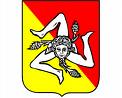 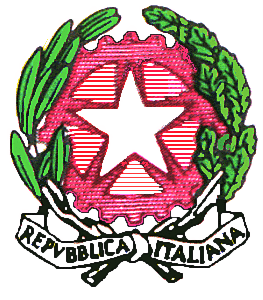 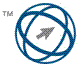 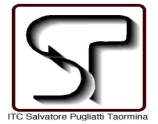 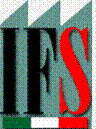                              Fondo Sociale Europeo            Regione Siciliana                        M.I.U.R.            E C D L                   Istituto di Istruzione Secondaria Superiore “Salvatore Pugliatti” – TaorminaPiano Offerta Formativa A.S. 2021.22SCHEDA DESCRITTIVA E FINANZIARIAPIANO FINANZIARIO *comprensivo degli oneri riflessi (8,50%IRAP e 24,20%INPDAP) che devono essere versati dall’istituto scolastico** la figura del referente (che avrà compiti di co-progettazione, strutturazione diari di bordo, individuazione delle aule e dei locali per lo       svolgimento delle attività, rapporti organizzativi con le segreterie, contatti con gli alunni) sarà retribuita in misura pari al 20% delle ore       di durata del progetto.*** la figura del tutor è prevista solo in presenza di esperti esterni e la retribuzione spetterà in misura pari al numero delle ore svolte         dall’esperto esterno.**** parte delle spese di trasporto e funzionamento saranno a carico degli alunni nella percentuale che sarà successivamente          Comunicata, previo visto del D.S.G.A.Taormina,                                                           IL DOCENTE REFERENTE DEL PROGETTOCodice Meccanografico:  MEIS03300GCodice Fiscale: 87002140835Codice Univoco Ufficio UFLCGLTITOLO PROGETTO MACROAREA DI RIFERIMENTOA      □ A      □ B         B         B         B         C    C    C    D    C C CodicC C CodicC C CodicC C CodicC C CodicC C CodicC C CodicC C CodicC C CodicC C CodicC C CodicRISORSE UMANE DOCENTI INTERNIRISORSE UMANE DOCENTI INTERNIRISORSE UMANE DOCENTI ESTERNI      Cognome e Nome      Cognome e Nome      Cognome e Nome      Cognome e NomePROVENIENZAPROVENIENZAPROVENIENZATematiche trattateTematiche trattateRISORSE UMANE DOCENTI ESTERNI□ Libero professionista□ Docente□ Altro□ Libero professionista□ Docente□ Altro□ Libero professionista□ Docente□ Altrorecapito tel. Cellularerecapito tel. CellulareANALISI DEI BISOGNI OBIETTIVI FORMATIVIDESTINATARITEMPISTICAData di avvio del progettoNovembreData presumibile di chiusura MaggioDurata del progetto in ore(min. 20  max 30)Durata del progetto in ore(min. 20  max 30)Durata del progetto in ore(min. 20  max 30)N. incontri previstiN. incontri previstiN. incontri previstiN. incontri previstiDurata di un incontroDurata di un incontroDurata di un incontroTEMPISTICAData di avvio del progettoNovembreData presumibile di chiusura MaggioLOGISTICAAule □  Lab. Ling.. □    Biblioteca  □  Videoteca □    Lavagna interattiva □ Auditorium □Aule □  Lab. Ling.. □    Biblioteca  □  Videoteca □    Lavagna interattiva □ Auditorium □Aule □  Lab. Ling.. □    Biblioteca  □  Videoteca □    Lavagna interattiva □ Auditorium □Aule □  Lab. Ling.. □    Biblioteca  □  Videoteca □    Lavagna interattiva □ Auditorium □Aule □  Lab. Ling.. □    Biblioteca  □  Videoteca □    Lavagna interattiva □ Auditorium □Aule □  Lab. Ling.. □    Biblioteca  □  Videoteca □    Lavagna interattiva □ Auditorium □Aule □  Lab. Ling.. □    Biblioteca  □  Videoteca □    Lavagna interattiva □ Auditorium □Aule □  Lab. Ling.. □    Biblioteca  □  Videoteca □    Lavagna interattiva □ Auditorium □Aule □  Lab. Ling.. □    Biblioteca  □  Videoteca □    Lavagna interattiva □ Auditorium □Aule □  Lab. Ling.. □    Biblioteca  □  Videoteca □    Lavagna interattiva □ Auditorium □DESCRIZIONE SINTETICA ATTIVITA’ PREVALENTI(indicare la/le tipologie di attività previste) VERIFICA E VALUTAZIONEPRODOTTI  REALIZZATIRICADUTA SUI CURRICULIVISITE GUIDATE PREVISTE__________________________________________________________________________________________________________________________________________________________________________________________________________Attività N. oreQuota oraria LORDO STATO*totaleReferente** 17,50Tutor***17,50Docenza interna 35,00Esperto esterno35,00Assistenti tecnici e/ o collaboratori scolastici14,50Spese di gestione Trasporto   ****              €     biglietti ingresso ****     € _________materiale di cancelleriaTotale spese di progetto Totale spese di progetto Totale spese di progetto 